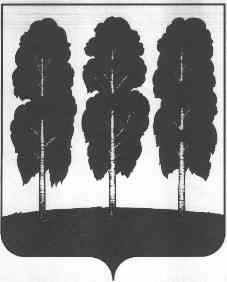 МУНИЦИПАЛЬНОЕ ОБРАЗОВАНИЕБЕРЕЗОВСКИЙ РАЙОНХанты-Мансийский автономный округ – ЮграАДМИНИСТРАЦИЯ БЕРЕЗОВСКОГО РАЙОНАКОМИТЕТ ПО КУЛЬТУРЕ И КИНОПРИКАЗ03.02.2016                                                                                                                № 10-одОб итогах аттестации руководителей, заместителей руководителей учреждений культуры, подведомственных Комитету по культуре и кино администрации Березовского районаВ соответствии с порядком проведения аттестации руководителей, заместителей руководителей и заведующих филиалами учреждений культуры, подведомственных Комитету по культуре и кино администрации Березовского района, утвержденным Приказом Комитета по культуре и кино № 51-од от 18 ноября 2015 года «О порядке аттестации руководителей, заместителей руководителей и заведующих филиалами учреждений культуры, подведомственных Комитету по культуре и кино администрации Березовского района» и на основании Протоколов заседания Комиссии по аттестации руководителей, заместителей руководителей и заведующих филиалами учреждений культуры, подведомственных Комитету по культуре и кино администрации Березовского района №№ 9 – 13 от 02 февраля 2016 года, ПРИКАЗЫВАЮ:Признать соответствующими занимаемой должности «директор» сроком действия с 02 февраля 2016 г. – по 02 февраля 2021 г.:Комкову Веру Павловну – директора Муниципального казенного учреждения «Саранпаульский краеведческий музей»;Савчук Елену Валерьевну – директора Муниципального казенного учреждения «Саранпаульский дом культуры»;Признать соответствующим занимаемой должности «заместитель директора», сроком действия с 02 февраля 2016 г. – по 02 февраля 2021 г., Лукьянова Александра Константиновича – заместителя директора по административно-хозяйственной работе Муниципального казенного учреждения «Березовский районный краеведческий музей»;Признать соответствующим занимаемой должности «заместитель директора», сроком действия с 02 февраля 2016 г. – по 02 февраля 2021 г., Вокуева Виталия Георгиевича – заместителя директора по административно-хозяйственной части Муниципального казенного учреждения «Саранпаульский дом культуры», при условии получения высшего образования по одному из направлений: «Государственной и муниципальное управление», «Менеджмент», «Управление персоналом».Присвоить первую квалификационную категорию по должности «директор» сроком действия с 02 февраля 2016 г. – по 02 февраля 2021 г., Ручей Ольге Владимировне – директору Муниципального бюджетного учреждения дополнительного образования «Хулимсунтская школа искусств».Секретарю Комиссии по аттестации руководителей, заместителей руководителей и заведующих филиалами учреждений культуры, подведомственных Комитету по культуре и кино администрации Березовского района разместить настоящий приказ на официальном сайте органов местного самоуправления муниципального образования Березовский район в разделе «Культура».Контроль за выполнением настоящего приказа оставляю за собой.Председатель комитета                                                                        Т.Л. ХазиахметоваС приказом ознакомлен:______________________ (Л.В. Андриянова)          «__»__________ 2016 г.______________________ (В.Г. Вокуев)                   «__»__________ 2016 г.______________________ (В.П. Комкова)                «__»__________ 2016 г.______________________ (А.К. Лукьянов)               «__»__________ 2016 г.______________________ (О.В. Ручей)                     «__»__________ 2016 г.______________________ (Е.В. Савчук)                   «__»__________ 2016 г.______________________ (О.А. Ермакова)               «__»__________ 2016 г.628140,  ул.Астраханцева, 54,  пгт.Берёзово, Ханты-Мансийский автономный округ - Югра,Тюменская областьПриемная: (34674) 2-15-49Факс: (34674) 2-19-70Специалисты: (34674) 2-15-52Бухгалтерия: (34674) 2-20-64E-mail: komkul@berezovo.ru